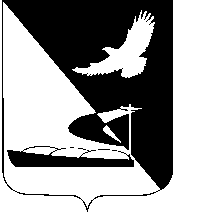 АДМИНИСТРАЦИЯ МУНИЦИПАЛЬНОГО ОБРАЗОВАНИЯ«АХТУБИНСКИЙ РАЙОН»ПОСТАНОВЛЕНИЕ14.11.2016         				                                         № 490О внесении изменений в постановление администрации МО «Ахтубинский район» от 27.07.2016 № 331В соответствии с подпунктами «б», «в» п.5 ст. 2 Федерального закона от 03.07.2016 № 321-ФЗ «О внесении изменений в отдельные законодательные акты Российской Федерации по вопросам закупок товаров, работ, услуг для обеспечения государственных и муниципальных нужд и нужд отдельных видов юридических лиц», постановлением Правительства Российской Федерации от 11.03.2016 № 183 «О внесении изменений в некоторые акты Правительства Российской Федерации», администрация МО «Ахтубинский район»ПОСТАНОВЛЯЕТ:1. Внести следующие изменения в постановление администрации МО «Ахтубинский район» от 27.07.2016 № 331 «Об утверждении Правил определения требований к закупаемым муниципальными органами МО «Ахтубинский район» и подведомственными им казенными и бюджетными учреждениями отдельным видам товаров, работ, услуг (в том числе предельных цен товаров, работ, услуг):      	1.1.   В наименовании, по всему тексту постановления, в наименовании и по всему тексту Правил, утвержденных постановлением, слова «и бюджетными учреждениями» заменить словами «бюджетными учреждениями и муниципальными унитарными предприятиями».      	1.2.  Подпункт «а» пункта 5 Правил изложить в следующей редакции:  «а) доля оплаты по отдельному виду товаров, работ, услуг для обеспечения муниципальных нужд за отчетный финансовый год (в соответствии с графиками платежей) по контрактам, информация о которых включена в реестр контрактов, заключенных заказчиками, муниципальными органами и подведомственными им казенными, бюджетными учреждениями и муниципальными унитарными предприятиями в общем объеме оплаты по контрактам, включенным в указанные реестры (по графикам платежей), заключенным соответствующими муниципальными органами и подведомственными им казенными, бюджетными учреждениями и муниципальными унитарными предприятиями;».2. Отделу информатизации и компьютерного обслуживания администрации МО «Ахтубинский район» (Короткий В.В.) обеспечить размещение настоящего постановления в сети Интернет на официальном сайте администрации МО «Ахтубинский район» в разделе «Документы» подразделе «Документы Администрации» подразделе «Официальные документы».3. Отделу контроля и обработки информации администрации                       МО «Ахтубинский район» (Свиридова Л.В.) представить информацию в газету «Ахтубинская правда» о размещении настоящего постановления в сети Интернет на официальном сайте администрации МО «Ахтубинский район» в разделе «Документы» подразделе «Документы Администрации» подразделе «Официальные документы».Глава муниципального образования                                                В.А. Ведищев